OBČINA IZOLA – COMUNE DI ISOLA 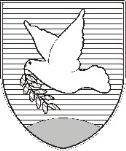 NADZORNI ODBOR – COMITATO DI CONTROLLOSončno nabrežje 8 – Riva del Sole 86310 Izola – IsolaTel: 05 66 00 139E-mail: posta.oizola@izola.siWeb: http://www.izola.si/Številka: 013-3/2019Datum:   6. 3. 2019ZAPISNIK2. redne seje Nadzornega odbora, ki je bila dne 6. 3. 2019 ob 15.30 uriv sejni sobi župana Občine Izola, Sončno nabrežje 8 v IzoliPrisotni člani: Milan Bogatič, Aleksander Krebelj, Flory Banovac, Zlata Ceglar, Romando Frank, Venis Bohinec, Mitja Kobal, Vesna Tavčar in Miro Vanič, ki se je seje Nadzornega odbora udeležil ob 15.55 uri.Opravičeno odsoten: Lucio Gobbo.Ostali prisotni: Barbara Brženda.Predsednik je ugotovil, da je bil Nadzorni odbor sklepčen, saj je bilo prisotnih osem (8) članov.Predsednik je odprl razpravo o predlaganem dnevnem redu. Glede na to, da ni bilo prijavljenih razpravljavcev, je predsednik zaključil razpravo in dal na glasovanje sledečiDNEVNI RED:Potrditev zapisnika 1. redne (konstitutivne) seje z dne 13. 2. 2019;Pregled prispelih predlogov in oblikovanje Plana dela Nadzornega odbora za leto 2019;Razno.Dnevni red je bil soglasno sprejet. Od 8 prisotnih članov Nadzornega odbora se jih je 8 opredelilo, 8 jih je glasovalo za, nihče proti.Ad 1Potrditev zapisnika 1. redne (konstitutivne) seje z dne 13. 2. 2019Predsednik je odprl razpravo.Glede na to, da ni bilo prijavljenih razpravljavcev, je predsednik zaključil razpravo in dal na glasovanje zapisnik.Zapisnik je bil soglasno potrjen. Od 8 prisotnih članov Nadzornega odbora se jih je 8 opredelilo, 8 jih je glasovalo za, nihče proti.Ad 2Pregled prispelih predlogov in oblikovanje Plana dela Nadzornega odbora za leto 2019Predsednik je predstavil podane predloge za oblikovanje Plana dela Nadzornega odbora za leto 2019. Nezaključeni nadzori Nadzornega odbora Občine Izola v 7. Mandatu.Nezaključenih nadzorov iz prejšnjega mandata je ostalo šest. Nadzorni odbor se je odločili, da bo od teh v leto 2019 prenesle dva nezaključena nadzora, in sicer:Nadzor nad izvajanjem del po pogodbi med Občino Izola in JP Komunala Koper d.o.o. v zvezi z namensko porabo sredstev Občine Izola za čistilno napravo od leta 2011 do vključno z letom 2013 z dopolnitvijo današnjim razmeram primernim nadzorom;Nadzor nad primerom s strani KPK odstopljene prijave oz. informacije NO – najem prostora KZ Agraria Koper, pod podjemnik Kamnoseštvo Ražem d.o.o.Predlogi nadzorov Nadzornega odbora Občine Izola v 8. mandatu. Predsednik je članom Nadzornega odbora razdelil predlog programa dela Nadzornega odbora Občine Izola za leto 2019.Predsednik je odprl razpravo.//Ob 15.55 uri se je seje Nadzornega odbora udeležil član Miro Vanič.//V razpravi so sodelovali: Mitja Kobal, Romando Frank in Aleksander Krebelj.Glede na to, da ni bilo več prijavljenih razpravljavcev, je predsednik zaključil razpravo in dal na glasovanje sledečiSKLEPČlani Nadzornega odbora sprejmejo predlagan plan dela Nadzornega odbora za leto 2019.Sklep je bil soglasno sprejet. Od 9 prisotnih članov Nadzornega odbora se jih je 9 opredelilo, 9 jih je glasovalo za in nihče proti. Predsednik je dal na glasovanje še:SKLEP1.Uvede se Nadzor nad primerom odškodninske tožbe podjetja R MERCURI, trgovina in storitve, d.o.o., Zagaj 53, Bistrica ob Sotli. Nadzor se opravi na sedežu občinske uprave.2.Nadzor iz prve točke sklepa opravi delovna skupina v naslednji sestavi:Milan Bogatič – vodja delovne skupine;Flory Banovac – članica;Vesna Tavčar – članica.3.Nadzor prične teči naslednji dan po vročitvi tega sklepa nadzorovanemu organu ter traja do 30. 6. 2019.4.Sklep stopi v veljavo takoj.Sklep je bil soglasno sprejet. Od 9 prisotnih članov Nadzornega odbora se jih je 9 opredelilo, 9 jih je glasovalo za in nihče proti. Predsednik je dal na glasovanje še:SKLEP1.Uvede se nadzor nad vsemi odprtimi tožbami in tožbami, ki so jih zoper Občino Izola vložile pravne ali fizične osebe v obdobju od leta 2010 do 2018 in so posledične obremenile ali lahko obremenijo proračun občine oziroma občinsko premoženje. Nadzor se opravi na sedežu občinske uprave.2.Nadzor iz prve točke sklepa opravi delovna skupina v naslednji sestavi:Aleksander Krebelj – vodja delovne skupine;Romando Frank – član;Venis Bohinec - članica.3.Nadzor prične teči naslednji dan po vročitvi tega sklepa nadzorovanemu organu ter traja do 30. 6. 2019.4.Sklep stopi v veljavo takoj.Sklep je bil soglasno sprejet. Od 9 prisotnih članov Nadzornega odbora se jih je 9 opredelilo, 9 jih je glasovalo za in nihče proti. Predsednik je dal na glasovanje še:SKLEP1.Uvede se nadzor nad finančno materialnim poslovanjem Zdravstvenega doma Izola za obdobje od leta 2014 do vključno 2018 in pregled pogodb z zunanjimi izvajalci za ne nujne prevoze bolnikov (npr. prevozi dializnih bolnikov in drugi prevozi bolnikov). Nadzor se opravi na sedežu nadzorovanca.2.Nadzor iz prve točke sklepa opravi delovna skupina v naslednji sestavi:Flory Banovac – vodja delovne skupine;Mitja Kobal – član;Zlata Ceglar – članica.3.Nadzor prične teči naslednji dan po vročitvi tega sklepa nadzorovanemu organu ter traja do 30. 9. 2019.4.Sklep stopi v veljavo takoj.Sklep je bil soglasno sprejet. Od 9 prisotnih članov Nadzornega odbora se jih je 9 opredelilo, 9 jih je glasovalo za in nihče proti. Predsednik je dal na glasovanje še:SKLEP1.Uvede se nadzor nad primerom s strani KPK odstopljene prijave oz. informacije NO – najem prostora KZ Agraria Koper, pod podjemnik Kamnoseštvo Ražem d.o.o. (KPK). Nadzor se opravi na sedežu Občine Izola in na sedežu nadzorovanca. 2.Nadzor iz prve točke sklepa opravi delovna skupina v naslednji sestavi:Mitja Kobal – vodja delovne skupine;Lucio Gobbo - član;Miro Vanič – član.3.Nadzor prične teči naslednji dan po vročitvi tega sklepa nadzorovanemu organu ter traja do 30. 6. 2019.4.Sklep stopi v veljavo takoj.Sklep je bil soglasno sprejet. Od 9 prisotnih članov Nadzornega odbora se jih je 9 opredelilo, 9 jih je glasovalo za in nihče proti. Ad 3RaznoPredsednik je predlagal, da se naslednja seja Nadzornega odbora skliče za dne 3. 4. 2018 ob 16. uri. Člani Nadzornega odbora so se s predlaganim datumom strinjali.Glede na to, da je bil dnevni red izčrpan, je predsednik zaključil 2. redno sejo Nadzornega odbora ob 16.40 uri. ZapisalaBarbara BRŽENDAPredsednikMilan BOGATIČ